Túrakód: K009_01	/	Táv.: 12,6	/	Frissítve: 2018-03-26Túranév: Szentes / Kántor-halom #1Leírás:12,6 km-es kirándulásunk a Szentes közelében található Kántor-halomhoz vezet, ahol a magaslatról merenghetünk az alföldi pusztába.Túránkra a Széchenyi liget kapujából indulunk (úp.: 000iep) a városközpont irányába (K), a Kurca felett átgurulva, a kerékpárúton. 
Rögtön az első körforgalomnál balra tartunk (É) majd kisebb utcákon keresztül szeljük át a várost, hogy kikerüljük a központ forgalmát. Kövessük a nyomvonalat az alábbi utcákon át: Tóth József u., (jobbra) Arany János u., Bajcsy-Zsilinszky u., (jobbra) Bercsényi u., (balra) Baross u., (rögtön jobbra) Kolozsvár u., (balra, a vasúti átjárón át), végül az Attila út.(Választhatjuk a belvároson át vezető kerékpárutat is, de ezesetben nagyobb figyelemre lesz szükségünk a biztonságos átjutáshoz.)A vasúti átjáró utáni körforgalmat elérve egyenesen haladjunk tovább a fábiáni úton (4643), melyre a 67,3 km szelvényben térünk rá. Mérsékelt forgalom mellett, jó minőségű úton nyomhatjuk a pedált, így gyorsan elérjük kirándulásunk célállomását a 63,8 km szelvényben 
(úp.: 004ford). Itt szálljunk le kerékpárunkról és helyezzük biztonságba! 
Erre legalkalmasabb hely, ha követjük az előttünk magasodó Kántor-halom tetejére vezető opcionális nyomvonalat (track: K009o021) és a vasúti síneken történő körültekintő átkelés után lefektetjük. 
(Így a töltést takarást biztosít neki, nem lesz látható az úttestről.)Ha lerendeztük a drótszamarunkat, másszuk fel a halom tetejére 
(úp.: 005latv) és élvezzük a magaslat nyújtotta panorámát. A növényzet adta lehetőségek leginkább kelet felé biztosítanak kilátást, de ebben az irányban távolra ellátunk az ősgyepes, szikes pusztába.Töltsük pihenőnket kedvünk szerint, tarisznyából uzsonnázva, heverészve.Amennyiben indulnunk kell, kövessük az idefelé bejárt utat, esetleg a városi szakaszon válasszuk a másik nyomvonalat.A város határába érve (67,1 km) érdemes rövid kitérőt tennünk 
(130 m, track: K009o011) a Zsoldos-téglagyár (úp.: 058latv) megtekintésére!(A területen található tábla/táblák figyelmeztetéseit tartsuk be!)Feldolgozták: Virág Olga, 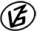 Tapasztalataidat, élményeidet őrömmel fogadjuk! 
(Fotó és videó anyagokat is várunk.)